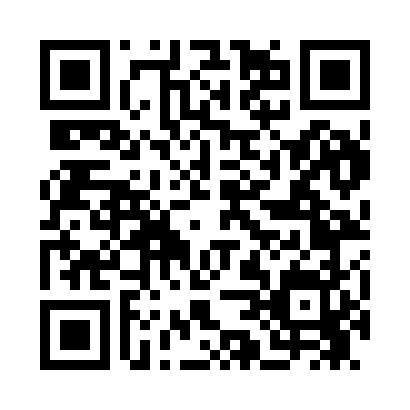 Prayer times for Adams Ridge, Ohio, USAWed 1 May 2024 - Fri 31 May 2024High Latitude Method: Angle Based RulePrayer Calculation Method: Islamic Society of North AmericaAsar Calculation Method: ShafiPrayer times provided by https://www.salahtimes.comDateDayFajrSunriseDhuhrAsrMaghribIsha1Wed5:076:341:345:268:3510:022Thu5:056:321:345:278:3610:033Fri5:046:311:345:278:3710:054Sat5:026:301:345:278:3810:065Sun5:006:281:345:288:4010:086Mon4:596:271:345:288:4110:097Tue4:576:261:345:288:4210:118Wed4:566:251:345:298:4310:129Thu4:546:241:335:298:4410:1410Fri4:536:231:335:298:4510:1511Sat4:516:221:335:298:4610:1712Sun4:506:211:335:308:4710:1813Mon4:486:201:335:308:4810:1914Tue4:476:191:335:308:4910:2115Wed4:456:181:335:318:5010:2216Thu4:446:171:335:318:5110:2417Fri4:436:161:345:318:5210:2518Sat4:416:151:345:318:5310:2619Sun4:406:141:345:328:5410:2820Mon4:396:131:345:328:5510:2921Tue4:386:121:345:328:5510:3022Wed4:376:121:345:338:5610:3223Thu4:356:111:345:338:5710:3324Fri4:346:101:345:338:5810:3425Sat4:336:101:345:348:5910:3626Sun4:326:091:345:349:0010:3727Mon4:316:081:345:349:0110:3828Tue4:306:081:345:349:0210:3929Wed4:296:071:355:359:0210:4030Thu4:296:071:355:359:0310:4131Fri4:286:061:355:359:0410:43